Bildungsplan 2016 Geographie4. OperatorenDie gesellschaftswissenschaftlichen Fächer Gemeinschaftskunde, Geographie, Geschichte und Wirtschaft verwenden einen gemeinsamen Operatorenkatalog.In den Standards für inhaltsbezogene Kompetenzen werden Operatoren (handlungsleitende Verben) verwendet. Diese sind in der nachstehenden Liste aufgeführt.Standards legen mittels der Kombination eines Inhalts mit einem Operator fest, welches Anforderungsniveau die Schülerinnen und Schüler erreichen müssen. Die Operatoren werden nach drei Anforderungsbereichen gegliedert:• Anforderungsbereich I : umfasst das Wiedergeben und Beschreiben von Inhalten und Materialien (Reproduktionsleistungen).• Anforderungsbereich II : umfasst das selbstständige Erklären, Bearbeiten und Ordnen bekannter Sachverhalte sowie das angemessene Anwenden gelernter Inhalte und Methoden auf andere Sachverhalte (Reorganisations- und Transferleistungen).• Anforderungsbereich III : umfasst den reflexiven Umgang mit neuen Problemstellungen, eingesetzten Methoden und gewonnenen Erkenntnissen, um zu Begründungen, Urteilen und Handlungsoptionen zu gelangen (Reflexion und Problemlösung).Die Anforderungsbereiche sind in ihrer wechselseitigen Abhängigkeit zu sehen, demzufolge schließt der Anforderungsbereich III die Anforderungsbereiche I und II, der Anforderungsbereich II den Anforderungsbereich I ein.Die Anwendung der Operatoren kann sowohl mit als auch ohne Materialvorgabe erfolgen. Sollte ein Operator nur mit oder nur ohne Materialvorgabe angewendet werden, wird dies in der Definition des Operators explizit angeführt.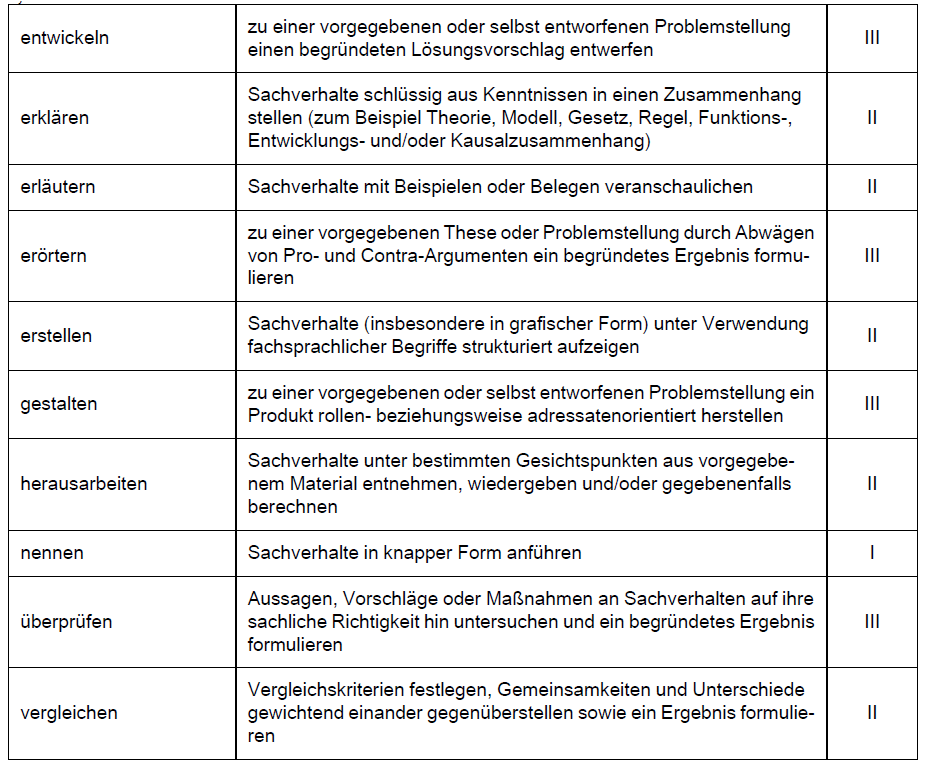 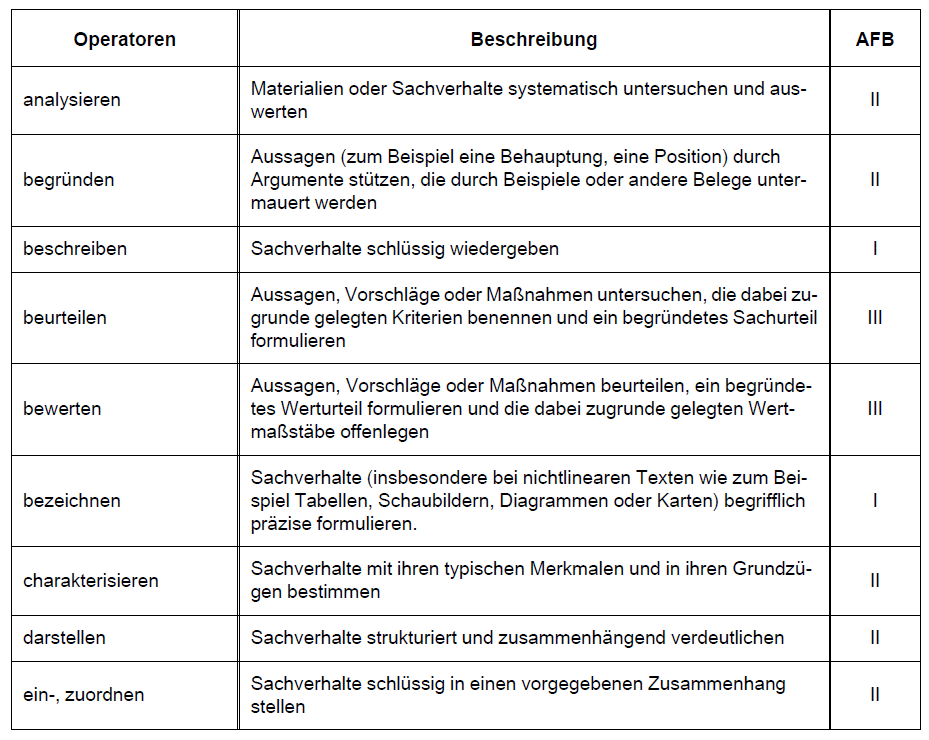 